         Year 3 – PSHE KCV – Changing Me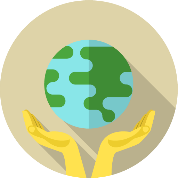 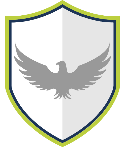 Words to know and spell (Tier 2 Vocabulary)Words to know and spell (Tier 2 Vocabulary)Words to know and spell (Tier 2 Vocabulary)ControlMature Appearance Task Male/boy AnxiousChangesCareRespectGrowPenis/VaginaLoveTesticlesFemale/GirlBaby/ToddlerWords to understand and spell  (Tier 3 Vocabulary)Words to understand and spell  (Tier 3 Vocabulary)Uterus Womb Nutrients. Survive Affection Puberty Sperm Ovaries Stereotypes Roles Sexes Nervous Inside the female body where babies grow before birth.Inside the female body where babies grow before birth.Provides nourishment essential for life and growth.Continue to live or exist, keep going in difficult times.A gentle feeling of fondness or liking.Reaching sexual maturity and being able to reproduce.Semen fluid which leaves a male to join with the egg.Female organ where eggs are produced, come in pairs.A widely held, oversimplified image or idea of something.A part played by a person in a particular situation.Members of a group with male or female.Easily agitated, alarmed, anxious, worried or apprehensive.